PENERAPAN TERAPI RANGE OF MOTION (ROM) PADA PASIEN STROKE  NON HEMORAGIK DI RS dr.BRATANATA JAMBIKARYA TULIS ILMIAHDiajukan sebagai salah satu syarat dalam menyelesaikan pendidikan diploma III keperawatan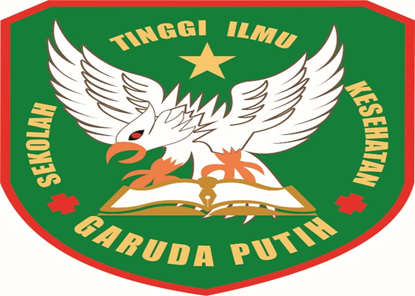 